Администрация муниципального образования «Город Астрахань»РАСПОРЯЖЕНИЕ08 декабря 2020 года № 2236-р«О принятии решения о внесении изменений в сводную бюджетную роспись бюджета муниципального образования «Город Астрахань» на 2020 год и плановый период 2021 и 2022 годов»В соответствии с Бюджетным кодексом Российской Федерации, Федеральным законом «О приостановлении действия отдельных положений Бюджетного кодекса Российской Федерации и установлении особенностей исполнения бюджетов бюджетной системы Российской Федерации в 2020 году», на основании представления Министерства финансов Астраханской области от 11.11.2020 № 02- 02-19-359-16 о возврате бюджетного кредита в размере 80 000 000,00 (восемьдесят миллионов) рублей:1. Внести изменения в сводную бюджетную роспись бюджета муниципального образования «Город Астрахань» на 2020 год и плановый период 2021 и 2022 годов, в части изменения показателей бюджетной росписи администрации муниципального образования «Город Астрахань» по видам источников финансирования дефицита бюджета муниципального образования «Город Астрахань».2. Финансово-казначейскому управлению администрации муниципального образования «Город Астрахань» внести соответствующие изменения в сводную бюджетную роспись бюджета муниципального образования «Город Астрахань на 2020 год и плановый период 2021 и 2022 годов, в части изменения бюджетной росписи администрации муниципального образования «Город Астрахань» по видам источников финансирования дефицита бюджета муниципального образования «Город Астрахань» на 2020 год, согласно приложению к настоящему распоряжению администрации муниципального образования «Город Астрахань».3. Управлению информационной политики администрации муниципального образования «Город Астрахань» разместить настоящее распоряжение на официальном сайте администрации муниципального образования «Город Астрахань».4.Контроль за исполнением настоящего распоряжения администрации муниципального образования «Город Астрахань» оставляю за собой.Глава муниципального образования «Город Астрахань» М.Н. Пермякова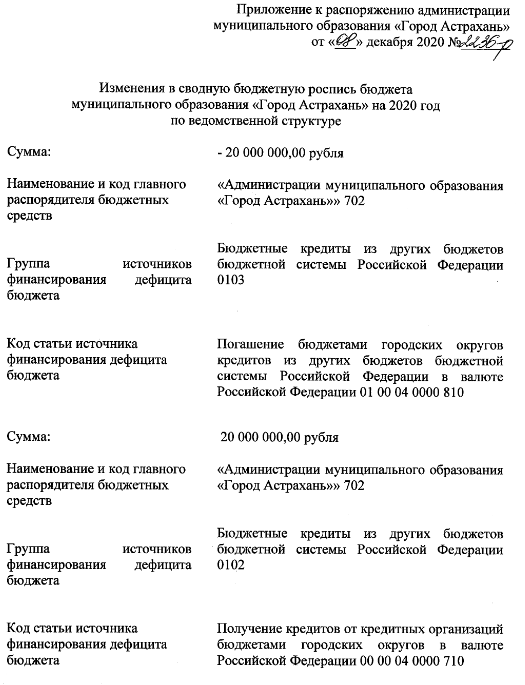 